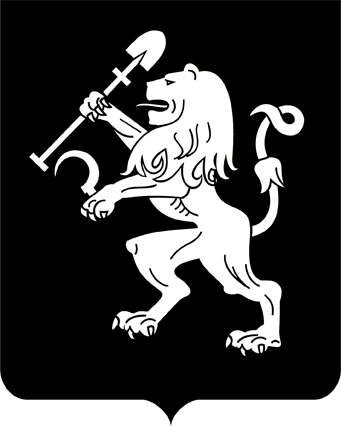 АДМИНИСТРАЦИЯ ГОРОДА КРАСНОЯРСКАРАСПОРЯЖЕНИЕОб утверждении комплексных планов мероприятий по организации доступной среды для инвалидов и других маломобильных групп населения в г. Красноярске на 2017 годВ целях обеспечения беспрепятственного доступа инвалидов                  и других маломобильных групп населения к объектам инженерной, транспортной и социальной инфраструктуры, во исполнение требований статьи 15 Федерального закона от 24.11.1995 № 181-ФЗ «О социальной защите инвалидов в Российской Федерации», Федерального            закона от 01.12.2014 № 419-ФЗ «О внесении изменений в отдельные   законодательные акты Российской Федерации по вопросам социальной защиты инвалидов в связи с ратификацией Конвенции о правах инвалидов», руководствуясь статьями 41, 58, 59 Устава города Красноярска: 1. Утвердить комплексные планы мероприятий по организации доступной среды для инвалидов и других маломобильных групп населения в г. Красноярске на 2017 год (далее – комплексные планы мероприятий) согласно приложениям 1, 2, 3.2. Обеспечить до 01.01.2018 с целью реализации комплексных планов мероприятий согласно приложениям 2, 3:руководителям администраций районов в городе – взаимодействие            с ведомственными учреждениями, организациями частных форм             собственности, расположенными на территории соответствующих                районов; департаменту транспорта администрации города – взаимодействие   с перевозчиками частных форм собственности. 3. Руководителям администраций районов в городе до 01.01.2017 утвердить составы районных комиссий по оценке соответствия объектов инженерной, транспортной и социальной инфраструктуры требованиям действующего законодательства в данной сфере (далее – комиссии), а также положения о порядке работы комиссий. В состав комиссий включить представителей МКУ «УДИБ»               (при реализации мероприятий по благоустройству городской инфраструктуры), организаций инвалидов. В положениях о комиссиях к их компетенции отнести: согласование видов работ по мероприятиям, предусмотренным комплексным планом мероприятий; осуществление выездного контроля за ходом реализации комплексных планов мероприятий (по мере необходимости); оценку выполненных работ. 4. Органам, ответственным за исполнение комплексного плана мероприятий согласно приложению 1, информировать комиссию района, на территории которого реализуется мероприятие, о заключении               соответствующих контрактов не позднее 3 рабочих дней со дня их             заключения. 5. Руководителям комиссий, департаменту транспорта администрации города ежеквартально до 10-го числа месяца, следующего             за отчетным, направлять в департамент социально-экономического развития администрации города отчет о реализации комплексного плана мероприятий по форме согласно приложению 4.6. Настоящее распоряжение опубликовать в газете «Городские  новости» и разместить на официальном сайте администрации города.7. Контроль за исполнением распоряжения возложить на заместителя Главы города Кочана С.В.Глава города                                                             		  Э.Ш. Акбулатов23.12.2016№ 376-р